МУНИЦИПАЛЬНОЕ ОБРАЗОВАНИЕКИНДАЛЬСКОЕ СЕЛЬСКОЕ ПОСЕЛЕНИЕКАРГАСОКСКОГО РАЙОНА ТОМСКОЙ ОБЛАСТИМУНИЦИПАЛЬНОЕ КАЗЁННОЕ УЧРЕЖДЕНИЕАДМИНИСТРАЦИЯ КИНДАЛЬСКОГО СЕЛЬСКОГО ПОСЕЛЕНИЯПОСТАНОВЛЕНИЕ 08  ноября 2013г. 								№ 67 с. Киндал Об утверждении схем теплоснабженияКиндальского сельского поселения       В соответствии     с   Федеральным законом  от 06.10.2003 № 131-ФЗ              « Об общих принципах организации местного самоуправления в Российской Федерации Федеральным законом от 27.07.2010 N 190-ФЗ "О теплоснабжении", Постановлением Правительства РФ от 22.02.2012 N 154 "О требованиях к схемам теплоснабжения, порядку их разработки и утверждения".ПОСТАНОВЛЯЮ:          1.Утвердить прилагаемые  схемы теплоснабжения Киндальского сельского поселения .          2.Определить единой теплоснабжающей организацией в Киндальском сельском поселении  с.Киндал -   МУП «Теплоэнергоснаб» с. Новоюгино.            3.Опубликловать настоящее постановление в МКУК «Киндальский БДЦ» и разместить на официальном сайте поселения в сети « Интернет».Глава Киндальскогосельского поселения                                                        В.В. Волков              Утверждена        постановлением АдминистрацииКиндальского сельского поселения от   08.11.2013 № 67СХЕМА ТЕПЛОСНАБЖЕНИЯКИНДАЛЬСКОГО СЕЛЬСКОГО ПОСЕЛЕНИЯI Общие положенияОснованием для разработки схемы теплоснабжения Киндальского сельского поселения  Каргасокского муниципального района является:- Федеральный закон от 27.07.2010 года № 190 -ФЗ «О  теплоснабжении»;- Постановление  Правительства РФ от 22 Февраля . N 154 "О требованиях к схемам теплоснабжения, порядку их разработки и утверждения"- Программа комплексного развития систем коммунальной инфраструктуры муниципального образования;- Генеральный план поселения.II.Состав схемы теплоснабжения сельского поселения на период до 2018 г.Разработанные схемы теплоснабжения  сельского поселения включает  в себя:1. Цели и задачи разработки схемы теплоснабжения2. Общую характеристику сельского поселения.3. Графическую часть:Цели и задачи  разработки схемы теплоснабженияСхема теплоснабжения поселения — разрабатывается  в целях удовлетворения спроса на тепловую энергию (мощность) и теплоноситель, обеспечения надежного теплоснабжения наиболее экономичным способом при минимальном воздействии на окружающую среду, а также экономического стимулирования развития систем теплоснабжения и внедрения энергосберегающих технологий.     Схема теплоснабжения сельского поселения представляет документ, в котором обосновывается необходимость и экономическая целесообразность проектирования и строительства новых, расширения и реконструкции существующих источников тепловой энергии и тепловых сетей, средств их эксплуатации и управления с целью обеспечения энергетической безопасности, развития экономики поселения и надежности теплоснабжения потребителей.Основными задачами при разработке схемы теплоснабжения  сельского поселения на период до 2018 г. являются:Обследование системы теплоснабжения  и анализ существующей ситуации в теплоснабжении сельского поселения.Выявление дефицита тепловой мощности и формирование вариантов развития системы теплоснабжения для ликвидации данного дефицита.Выбор оптимального варианта развития теплоснабжения и основные рекомендации по развитию системы теплоснабжения сельского поселения  до 2018 года.Теплоснабжающая организация определяется схемой теплоснабжения. Мероприятия по развитию системы теплоснабжения, предусмотренные настоящей схемой, включаются в инвестиционную программу теплоснабжающей организации и, как следствие, могут быть включены в соответствующий тариф организации коммунального комплекса.Общая характеристика сельского поселенияКиндальское сельское поселение располагается в центральной части района, удалена от  районного центра  на 30 км. на север. Киндальское сельское поселение состоит из объединенных общей территорией следующих сельских населенных пунктов: с. Киндал и д. Казальцево, Административный центр поселения – с. Киндал.   Централизованным теплоснабжением в Киндальском сельском поселении  охвачены только объекты социально- административной сферы с. Киндал. Население для отопления использует локальные источники теплоснабжения на твердом топливе (печное отопление).Коммунальное теплоэнергетическое хозяйство Киндальского сельского   поселения включает в себя 1 котельную, имеющих 2 котла, работающих на твердом топливе (уголь, дрова)  и 150 метров тепловых сетей в 2-х трубном исполнении	Описание границ Киндальского сельского поселения: АБ на север: от пересечения протоки Карга с рекой Обь, вниз по течению реки Обь огибает населенный пункт Казальцево на расстоянии 1 км. Поворачивает на юг, пересекает протоку Казальцевская до устья протоки Пенная. БС на юг; от устья протоки Пенная пересекает реку Обь и по левому берегу реки Обь до протоки Киндальская. СД на запад; по протоке Киндальская огибает населенный пункт Киндал и юга в радиусе 1 км до  пересечения с протокой Карга. ДА на север; по протоке Карга до пересечения с рекой Обь.	Общая площадь Киндальского сельского поселения составляет – 7337 гектар. Рельеф территории представляет собой плоскую, местами полого-увалистую равнину, также большая заболоченность территории. Значительную часть занимают лощины и гривы. 	По ландшафтно  - зональной растительности поселение  относится к  подзоне северной тайги.  Преобладающий ландшафт представлен массивами верховых грядово -озерковых,  грядово- мочажинных болот в междуречьях в  сочетании  с долинными темнохвойными  мшистыми и смешанными лесами.. Для болотной растительности  характерно  распространение  мхов, болотных трав.	Киндальское сельское поселение  имеет  речную сеть. Основной  водной  артерией является   р.Обь.На территории поселения  лучше всего выражена и наиболее широка надпойменная терраса. 	Вокруг поселения  насчитывается большое количество озер.Лесные ресурсы и запасы дикоросовЛесная растительность в поселении представлена  смешанными лесами.  Также   преобладают кустарники: черемуха, черная смородина, калина, встречается  красная смородина, голубика, брусника, черника. По окраинам  полей  встречаются заросли малины, шиповника.Запас деловой древесины крайне невелик, что  не позволяет вести активную промышленную лесозаготовку. Заготовка ведется, в основном, березы и осины на  бытовые нужды населения (дрова, строительство надворных построек.) и  составляет  350-400 куб.м  в год.Древесная  растительность на торфяно - болотных почвах представлена  мелким сосняком, пихтой. Кустарниковая растительность- багульником. Кроме того, произрастает  клюква, встречается морошка. Запасы ягод незначительны. Биологические и эксплуатационные запасы грибов  - незначительные. Также имеются запасы кедрового ореха. В урожайные годы  позволяют  заготовить дикоросы на продажу.Водные ресурсыТерритория Киндальского сельского поселения расположена  по левой стороне реки Обь от районного центра, центр поселка Киндал  находится на расстоянии 2 км  от реки. Но в период   разлива  воды  до поселка можно добраться по речке Карга .  В летний период  речка пересыхает полностью.  Грунтовые воды  залегают на большой глубине. Запасы грунтовых вод, их химический состав, режим и качество изучены недостаточно.  Для нужд населения   используются  воды из водонапорных башен, и  прилыгающихся  озер.Кроме рек на территории Киндальского сельского поселения имеется ряд  мелких и крупных  естественных водоемов.Основным  источником питания рек  служат весенние талые воды, а также сброс  воды  из Новосибирского водохранилища. Весной и  летом  они подпитываются  водой  из Васюганских болот, дождями и грунтовыми водами.Реки имеют длительный период замерзания. Земельные ресурсы.В пределах пойменных террас Оби и их  притоков распространены пойменные почвы. На поверхности пойменных почв произрастает пышная травянистая растительность, способствующая накоплению в почвах гумуса. Общая  закономерность такова, что в прирусловых    частях  поймы развиваются  преимущественно суглинистые луговые почвы.Почвообразующими породами являются отложения различного состава - от песка до суглинков и глин.Таким образом, почвы поселений являются  благоприятными для  сельскохозяйственного использования.Часть земель основных, ныне ликвидированного сельскохозяйственного предприятия поселения (АОЗТ «Каргасокский»), в  ходе земельной реформы 90-х годов была приватизирована в форме коллективной долевой собственности.Подавляющая часть сельскохозяйственных угодий  в настоящее время не  используется.Характеризуя земли лесного фонда, следует отметить, что большие  площади - малопригодны для хозяйственных целей.ТранспортВ поселение отсутствует круглогодичное сообщение с районным центром.В летнее время осуществляется перевозка населения речным транспортом. В зимний период связь с районным центром  осуществляется по зимнику.Из-за отдаленности села от реки Обь (расстояние 2 км)  имеются определенные трудности по  доставке людей  на речные виды транспорта. Особенно в период  ненастной погоды - дороги практически нет.  В весеннее - осенний период  поселение полностью отрезано от «Большой земли».НаселениеПо демографическим параметрам Киндальское сельское поселение является самым мелким  муниципальным образованием в Каргасокском районе.Численность населения Киндальского  сельского поселения по данным ранее разработанной программы комплексного развития составляет:Таблица  Структура и численность населения * (2006 г.)Подготовлено на основе проведённого муниципальным образованием обобщения данных о постоянно зарегистрированных гражданПо информации предоставленной администрацией Киндалського сельского поселения численность  зарегистрированного населения на сегодняшний момент составляет:Таблица  Структура и численность населения * (2013 г.)Сравнивая данные по численности населения, можно сделать вывод, что наблюдается стабильная тенденция снижения численности населения.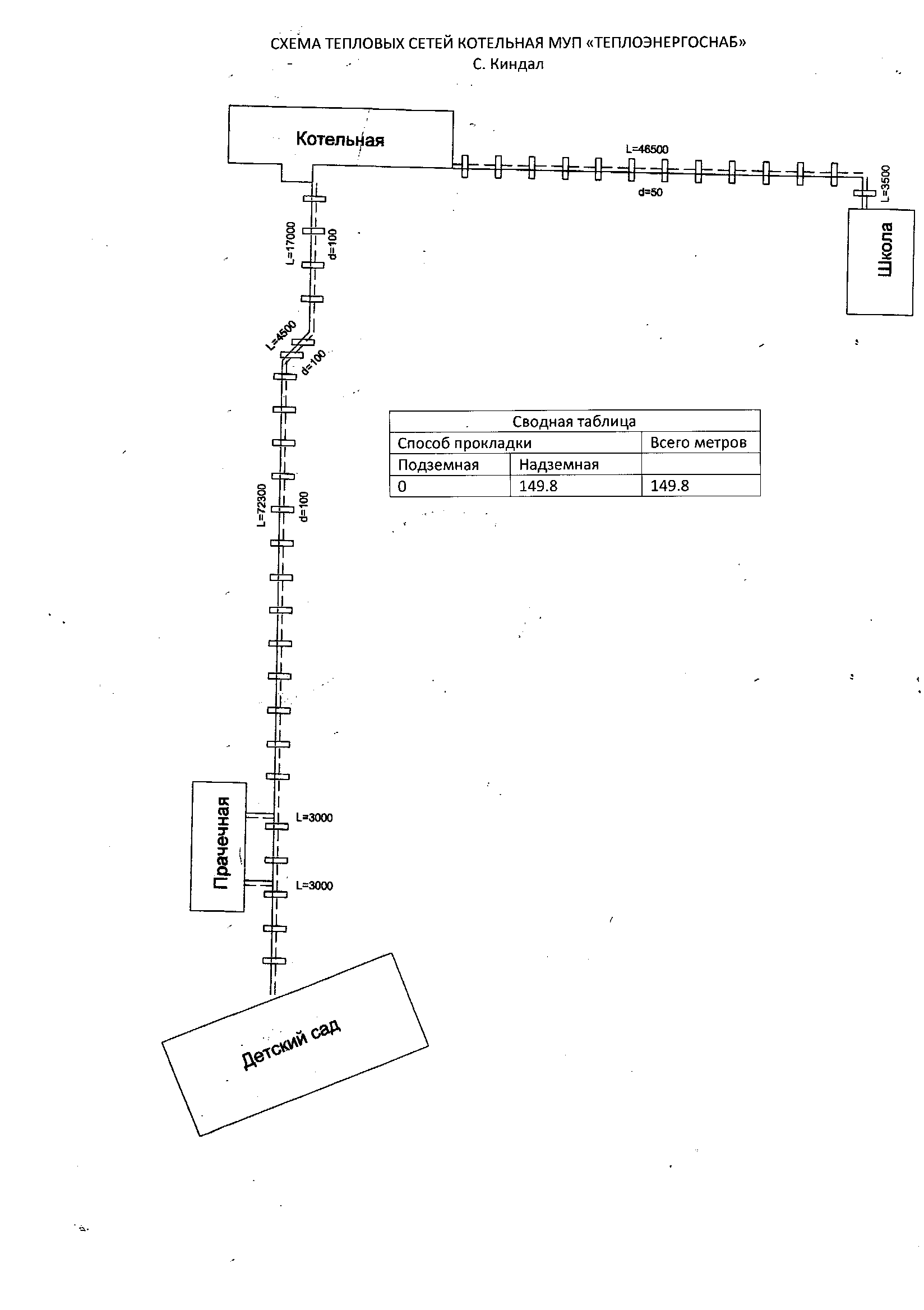 №п/пНаселенный пунктЧисло жителейЧисло домохозяйствАдминистративный центр1с. Киндал 250 81с. Киндал2 д. Казальцево22 12 с. КиндалИтого№п/пНаселенный пунктЧисло жителейЧисло домохозяйствАдминистративный центр1с. Киндал 23273 с. Киндал2д . Казальцево17 9с. КиндалИтого